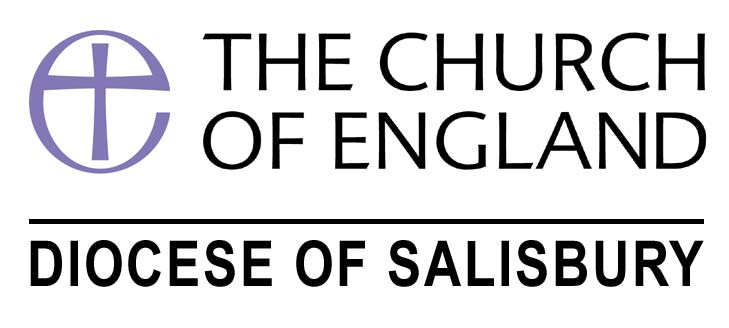 Name:Telephone number: Email address: Current Occupation: Date of birth (your identity reference number):  In answering the following questions, please use as much space as you need  Please give a description of your spirituality: This is to help us understand your preferences 	Please give us a brief biography:This is to help us with enquiries from those seeking an accompanierPlease tell us here about your relevant experience and/or training in spiritual accompaniment:  Are you open to receiving continuing development opportunities in spiritual accompaniment? If yes, and you have specific areas of interest please include those here – we will use comments to help inform our ongoing training events.  Are you currently providing spiritual accompaniment for others?  If yes, please give some indication of how many people Are you in a position to accept (more) people for spiritual accompaniment? If yes, please give some indication of how many people Are you able to lead or give any of the following: If yes, please highlight or underscore where relevant Quiet days Preached retreats Individually-guided retreats  Weeks or months of guided prayer 19th annotation retreatsAre you able/qualified to: If yes, please highlight or underscore where relevant and include any details Teach MBTI  Teach the Enneagram Teach other relevant subjects (please specify) Offer supervision OtherDo you ask for a donation to support the expenses of your ministry? Are you receiving spiritual accompaniment yourself, if yes how often? Are you being supervised in your spiritual accompaniment work, if yes how often? If no, please indicate if you would appreciate assistance in finding a form of supervision. Please describe your relationship with the local and wider Christian church: Do you have a valid and current, DBS Enhanced Certificate with the Diocese of Salisbury which covers work with vulnerable adults at your home? If you have a current DBS Certificate with the Diocese of Salisbury please check with us that it is for the correct category required for the ministry of spiritual accompaniment. If you need a DBS check we need to link you to a Church of England church to process this. Please identify a Church of England church you attend or the one nearest to where you live. Have you completed Church of England Safeguarding training to the Foundation Level and specialist training modules as appropriate to this ministry? 
If yes, please give date and details. It is essential that you complete at least Foundation Level Safeguarding training which can be completed online. Additional modules may be added as they are produced – please indicate here if you need further information.  Any other helpful information?
e.g. It is helpful for us to pass on to an enquirer if stairs are involved in access or if parking is an issue or any other helpful information.
Covid 19 Regulations limit the opportunities for one to one, face to face sessions. Please indicate which alternative means of communication you are prepared to consider.
Eg. Facetime, Skype, Teams, WhatsApp, Zoom etc.Please give the names and contact details of two referees, who may be contacted concerning your suitability for this ministry.  Please do not include anyone you are currently accompanying Data Protection Statement: Your personal data provided on this form will be stored in hardcopy (secured storage and disposal) and on our database by the spirituality team for the purposes of facilitating introductions to you of those seeking spiritual accompaniment, and for the offering of training and support in this ministry. The data is strictly only available to authorised officers of Salisbury Diocese and in accordance with best practice as detailed in the DBF Data Protection Policy. It may be shared, only with your agreement, with named individuals seeking Spiritual Accompaniment. If you wish to have your data deleted or have any queries concerning the storage and use of your data please contact one of the Spiritual Accompaniment Advisers by email (shown below) or on 01722 411944 or through spirituality@salisbury.anglican.orgI agree to my name and contact details being available to other Spiritual Accompaniers who are registered with the Diocese of Salisbury Spiritual Accompaniers Network (DSSAN) and being made available to those who are seeking a Spiritual Accompanier through DSSAN. I have read, accept and agree to work in accordance with the Diocese of Salisbury Spiritual Accompanier’s Guidelines. Signature  ...........................................................Date ..................................................... The answers you have given remain confidential to the relevant members of the Diocesan Spiritual Accompaniment Advisers, their Assistants and designated administrative support at Church House.  Please return to either  For Dorset: Helier Exon: helier.exon@salisbury.anglican.org  or  For Wiltshire: Jean Boulton-Reynolds: jean.boulton-reynolds@salisbury.anglican.org  In case of difficulty please contact one of the advisers above 